 МОУ Любимская СОШИсследовательский проект на тему:«Вредная и полезная пища»Выполнили: учащиеся 1 «А» классаУчитель: Сорокина М.Ф.СодержаниеВведение._______________________________2-5  страницаОсновное содержание. ____________________6-9   страница Практическая часть ________________________10   страница Заключение ______________________________11   страница Список литературы ________________________12   страница ВведениеОчень часто, заходя в магазин, мы видим, как маленькие дети бегут к прилавку, где лежат всевозможные сладости-вкусности в ярких упаковках. Дети просят родителей, чтоб очередная конфета была куплена. Иногда просьба превращается в маленькое представление, и родители, чтобы успокоить малыша, покупают все, что он просил. Так в руках – конфеты, шоколад, чипсы, газированные лимонады. Всем маленьким очень нравятся чипсы, чупа-чупсы, газированные напитки. Иногда мы обижаемся на маму, которая не покупает нам их, а говорит: «Это вредные продукты, я хочу, что бы ты рос здоровым и сильным. Давай ты выберешь что-нибудь другое, и я с радостью тебе это куплю». Домой мы приносили фрукты, соки…Вредные продукты… А знают ли  родители и дети  что такое «вредные продукты», о плохом влиянии этих продуктов на наш организм?– вот вопрос, который нас интересует. В результате возникла тема исследования: « Вредная и полезная пища. Что это?» Чтобы ответить на эти вопросы нам  нужно изучить литературу по этой теме, провести  анкетирование, исследование и опыты.Цель исследования:Цель исследования – узнать, какую пищу можно назвать «вредной», а какую «полезной», какое влияние она оказывает на организм. Формирование представлений о правильном здоровом питании.Задачи:1.Проанализировать данные в литературе и интернет ресурсах по теме исследования.2. Расширить знания о здоровых и вредных продуктах питания, об их влиянии на организм.2.Практически доказать насколько некоторые продукты могут быть вредны для человека.3. Объяснить, что кроме вредной пищи существует очень полезная пища, богатая витаминам и минералами. 4. Составить презентации с краткой информацией о здоровой и вредной пище.Объект, предмет  исследования:Предмет исследования: продукты питанияУчастники исследования: ученики первых  классов школы.Гипотеза исследования:Мы предполагаем, что вред здоровью приносит вредная пища, а именно: газированная вода, чипсы, конфеты.Метод исследования:Анализ, опрос, эксперимент, опыты с продуктами, сбор информации из  книг, журналов, газет, интернет ресурсов.Методика исследования.Определить,  какие же продукты  являются «вредными», а какие «полезными»Собрать информацию из журналов, газет, книг, интернет ресурсов о вредных и полезных  продуктах.Провести анкетирование среди учащихся первых классов и определить, как часто они употребляют чипсы, шоколад, газированную воду, жевательные конфеты.Изучить состав «вредных» продуктов, «полезных» продуктов.Изучить, к чему приводит употребление вредных продуктов, какую роль в здоровом развитии организма играют «полезные» продуктыСобрать информацию о влиянии «вредных» продуктов на организм человека.Провести опыты, доказывающие негативное влияние «вредных» продуктов питания на организм.Собрать информацию о значении витаминов и минеральных веществ в развитии организма Основное содержаниеКак часто мы слышим: нужно правильно питаться. В школьной столовой, наши родители пытаются нас кормить полезными продуктами. Если питаться правильно, ты вырастешь здоровым, сильным, крепким.  Но почему же то, что кажется нам, детям очень вкусным и привлекательным  не всегда является полезным? Эти продукты в ярких упаковках, фантиках, красивых бутылках каждый видит на витринах магазинов. Они притягивают наше внимание. Как же они могут навредить человеку?После изучения состава некоторых «вкусных» продуктов  я смог ответить на этот вопрос:Сахар делает пищу сладкой. Это углевод, поэтому сахар дает энергию, но излишки сахара превращаются в жир. Сахар также вызывает кариес. Чем больше ты ешь сладостей, тем более острые ощущения ждут тебя в кабинете у стоматолога. Жевательные конфеты, «чупа-чупсы» - всё это продукты, содержащие большое количество не только сахара, но еще и красителей, химических добавок, а, значит, они  не являются полезными продуктами. Сладкие газированные напитки содержат сахар,  ароматизаторы, красители, консерванты, которые вредны для здоровья, особенно в раннем возрасте. Их употребление приводит к нарушению детской психики, дети становятся беспокойными и гиперактивными.  Газированные напитки вымывают кальций из костей, поэтому дети, часто употребляющие газ.воду, в большей степени подвержены переломам костей. Также, газ.вода провоцирует ангины, вызывает заболевание желудка, от нее страдают зубы. Газированные напитки являются сильными мочегонными, то есть они выводят жидкость из организма, что приводит к его обезвоживанию. Израильские ученные обнаружили, что у людей, выпивающих по литру шипучки в день, ожирение печени встречается в пять раз чаще. Даже одна-две баночки шипучки в день повышает риск развития заболеваний печени, а также диабета и заболеваний сердца. 1 баночка в день на протяжении 10 лет гарантирует сахарный диабет. Жиры. Жареная пища, такая как гамбургеры, чипсы, содержит много лишних жиров. Такая пища создает ощущение сытости, так что мы можем уже не захотеть съесть то-то полезное. К тому же для того, чтобы чипсы были вкусными и хрустящими, долго хранились, в них добавлено огромное количество химикатов и усилители вкуса. Лишний вес подобен тяжелым сумкам. Нашему телу и сердцу приходится работать с усилием, чтобы двигать вес тела.Среди учащихся 1-х классов мы  провели анкетирование до и после экспериментов, чтобы узнать, какие продукты предпочитают ребята, знают ли они, что такое вредные продукты, часто ли употребляют их в пищу, как оценивают свое здоровье.Анкета для детей:Любите ли вы  чипсы, шоколад, лимонад? Часто ли вы их едите?2.Знаешь ли ты что-нибудь о вредной еде?3.Что бы ты выбрал – чипсы и газировку или фрукты?Как ты думаешь – ты здоров?  Анализируя результаты, видим, что вредные продукты мы употребляем каждый день.  Употребление вредных продуктов могут вызывать аллергию, отравление, раздражение кожи, тошноту, рвоту и ослабление иммунитета – защиты нашего организма. Усилители вкуса развивают зависимость от этих продуктов, снижают наше восприятие вкуса.  Состав почти всех продуктов сегодня химический. И каждый из таких составляющих по-своему воздействует на наш организм. Некоторые считаются безвредными,  но большинство из них весьма опасны для нашего здоровья. А ведь многие и не задумываются над тем, что они едят, чем кормят своих детей.  И, сами того не зная, отравляют свой организм.Какие же продукты укрепляют организм и здоровье?Конечно, это натуральные  продукты, которые богаты витаминами и минералами.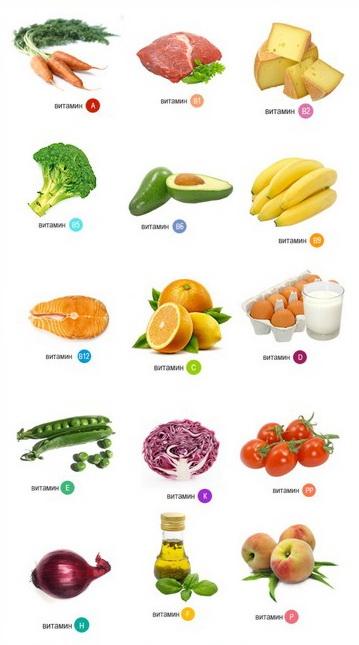 Витамин А – необходим для поддержания хорошего зрения.Витамин В1 – укрепляет нервную системуВ2 – принимает участие в клеточномобмене.В6 – рост волос, содержание гемоглобинав крови.В12 – образование эритроцитовВитамин С – один из важнейших витаминов, необходимых для укрепления здоровья. Витамин Д – отвечает за отложение кальция в костяхВитамин Е – укрепление мышц.Витамин К – отвечает за нормальную свертываемость крови.Кальций необходим для построения и укрепления  костей и зубов.Калий важен для деятельности нервной и сердечнососудистой системы.Железо организм использует для кроветворения.Йод необходим для нормальной работы щитовидной железы.Практическая часть.1 опыт. Монетки. Берём 2 монетки достоинством 50 копеек. Одна из них опускается в стакан с газированной водой. Оставляем монету на некоторое время. По окончанию опыта, вынимаем монету из стакана. Сравниваем обе монетки. Видим, что монета, которая была в стакане с газ.водой стала чистой, блестящей. Делаем вывод – газ.вода может не только отчистить металл, но и разъедать стенки желудка. 2 опыт. Огонь.Берем чипсы (1 штучку), поджигаем ее на спиртовке. Видим, что чипсы сразу загораются, отлично горят, при этом пламя синего цвета, выделяется очень неприятный запах. Делаем вывод - Чипсы содержат очень много жира и синтетические вещества в составе. 3 опыт. Чупа-чупс.Карамель «Чупа-чупс» опускаем в стакан с чистой водой. Начинаем е «размешивать» воду. Со временем замечаем, что вода в стакане окрашивается в цвет карамели. Делаем вывод – В карамели содержатся красители. 4 опыт. Фонтан.Для опыта понадобится бутылка Кока-колы и мятные жевательные конфеты «Ментос». Открываем бутылку газ.воды, опускаем туда несколько конфеток, отходим в сторону. Мы наблюдаем, как из бутылки вырывается пенный фонтан. Делаем вывод: Произошла химическая реакция, образовалось очень много газов и пены. Такое же происходит и в желудке человека, что может вызвать тошноту, рвоту и плохое самочувствие.Заключение:Работая с литературой по теме, мы узнали много нового, интересного и полезного. Выяснили, насколько важно, чтобы в рацион человека входили полезные, нужные продукты, содержащие витамины и минералы. Мы  узнали, как влияет на наш организм вредная еда и  о возможных последствиях этой пищи: аллергические реакции, боли в желудке, рвота, тошнота, кариес, ожирение, снижение восприятия вкуса, ослабление иммунитета и многое другое. По итогам  анкетирования среди учащихся 1-х классов, мы поняли, что не все ребята  знали о вредной пище или не обращали внимания  на то,  что они  едят. Поэтому считаем, что нужно проводить как можно больше мероприятий, пропагандирующих здоровое питание, здоровый образ жизни.   Мы  считаем, что учеников и их родителей необходимо ознакомить с темой  о здоровом питании. Ведь, за 65 лет человек съедает около 50 тонн пищи, и каждая маленькая порция очень важна для здоровья. Свой проект мы показали на родительском собрании в нашем классе.Здоровое питание можно нарисовать как пирамиду: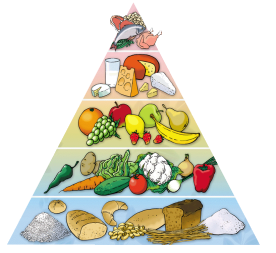                                                     Масла, жиры, сладости                                                               Молочные продукты                                                                    Мясо, рыба                                                               Овощи и фрукты                                                                 Зерновые продуктыЕшьте только здоровые продукты, укрепляйте иммунитет! Будьте здоровы! Список использованной литературы.1. Г.Л. Апанасенко. Здоровый образ жизни. Л., 2008Ильина Светлана "Как надо питаться".Лещинский Л.А. Берегите здоровье. М., "Физкультура и спорт", 2005.Михайлов В.С. и др. «Культура питания и здоровье семьи»Учебник для 1 класса «Окружающий мир» Виноградова Н.Ф.Вначале работы (чел.)После защиты проектаА) Люблю, ем часто2215Б) Люблю, но ем редко1015В) не люблю  52Вначале работы (чел.)После защиты проектаА) не знаю  225Б) знаю  1532Вначале работы (чел.)После защиты проектаА) чипсы и газировку  225Б) фрукты1532Вначале работы (чел.)После защиты проектаА) да2420Б) да, но к концу дня чувствую усталость  1012В) нет35